Поређење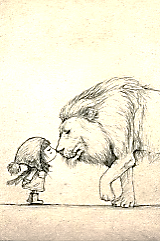 Храбар     као      лав. 1. члан          као          2. члан1. Повежи речи и добићеш народна поређења:Вредан као                                              дренПаметан као                                            мравВисок као                                                ружаПлашљив као                                           пчелаЗдрав као                                                  борГладан као                                                зецВитак као                                                  вукРумен као                                                 јела2. Илуструј једно народно поређење.3. Направи поређења и препиши их у свесци писаном ћирилицом:слободан                                         добар данмек хлеб                                           моредобар                            као             поноћтих                                                    душаплав                                                  птица4. Опиши себе/ друга/ другарицу/ члана породице и употреби што више поређења._____________________________________________________________________________________________ПоређењеХрабар     као      лав. 1. члан          као          2. члан1. Повежи речи и добићеш народна поређења:Вредан као                                              дренПаметан као                                            мравВисок као                                                ружаПлашљив као                                           пчелаЗдрав као                                                  борГладан као                                                зецВитак као                                                  вукРумен као                                                 јела2. Илуструј једно народно поређење.3. Направи поређења и препиши их у свесци писаном ћирилицом:слободан                                         добар данмек хлеб                                           моредобар                            као              поноћтих                                                    душаплав                                                  птица4. Опиши себе/ друга/ другарицу/ члана породице и употреби што више поређења._____________________________________________________________________________________________ПоређењеХрабар     као      лав. 1. члан          као          2. члан1. Повежи речи и добићеш народна поређења:Вредан као                                              дренПаметан као                                            мравВисок као                                                ружаПлашљив као                                           пчелаЗдрав као                                                  борГладан као                                                зецВитак као                                                  вукРумен као                                                 јела2. Илуструј једно народно поређење.3. Направи поређења и препиши их у свесци писаном ћирилицом:слободан                                         добар данмек хлеб                                           моредобар                            као              поноћтих                                                    душаплав                                                  птица4. Опиши себе/ друга/ другарицу/ члана породице и употреби што више поређења._____________________________________________________________________________________________